Publicado en España el 04/06/2014 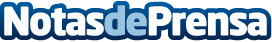 Catalá destaca que el Puerto de Barcelona se convertirá en referente de conectividad e intermodalidad marítimo-terrestreEl secretario de Estado de Infraestructuras, Transporte y Vivienda, Rafael Catalá, ha destacado hoy que el Puerto de Barcelona está llamado a convertirse en el modelo de referencia en materia de conectividad e intermodalidad marítimo-terrestre, así como en un ejemplo de éxito en desarrollo ferroviario y logístico.Datos de contacto:Nota de prensa publicada en: https://www.notasdeprensa.es/catala-destaca-que-el-puerto-de-barcelona-se_1 Categorias: Logística Sector Marítimo Construcción y Materiales http://www.notasdeprensa.es